ENDS: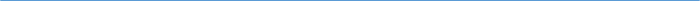 Barton Core Priorities/Strategic Plan Goals AGENDA/MINUTESAGENDA/MINUTESTeam NamePrograms, Topics & Processes (PTP)Date9/13/2018Time8:30 – 10:00 amLocationA-113/ZoomFacilitatorFacilitatorElaine SimmonsElaine SimmonsElaine SimmonsElaine SimmonsElaine SimmonsRecorderSarah Riegel Sarah Riegel Sarah Riegel Sarah Riegel Team membersTeam membersTeam membersTeam membersTeam membersTeam membersTeam membersTeam membersTeam membersTeam membersPresent  XAbsent   OPresent  XAbsent   OxAshley AndersonAshley AndersonxCaicey CrutcherxKarly LittleKarly LittleKarly LittlexxTyler SoperoRita AndressRita AndressxMary FoleyxAngie MaddyAngie MaddyAngie MaddyooBrandon SteinertxWhitney AsherWhitney AsherxJane HowardxClaudia MatherClaudia MatherClaudia MatherooSamantha StuederoKrystall BarnesKrystall BarnesoBrian HowexJeff MillsJeff MillsJeff MillsxxKurt TealoNicole BergerNicole BergeroJudy JacobsoCarol MurphyCarol MurphyCarol MurphyxxRay WillisxTana CooperTana CooperxKathy KottasoMyrna PerkinsMyrna PerkinsMyrna PerkinsxxJenna WornkeyxLori CrowtherLori CrowtherxKaren KratzeroDee Ann SmithDee Ann SmithDee Ann SmithxxDenise SchreiberGuestsGuestsGuestsGuestsGuestsGuestsGuestsGuestsGuestsGuestsGuestsGuestsxCheryl LippertCheryl LippertTopics/NotesTopics/NotesTopics/NotesTopics/NotesTopics/NotesTopics/NotesTopics/NotesTopics/NotesTopics/NotesTopics/NotesTopics/NotesReporterMLT Executive SummaryAdding Sociology to the MLT curriculum guideThe change would make General Psychology OR Sociology a required course for the MLT programMLT Executive SummaryAdding Sociology to the MLT curriculum guideThe change would make General Psychology OR Sociology a required course for the MLT programMLT Executive SummaryAdding Sociology to the MLT curriculum guideThe change would make General Psychology OR Sociology a required course for the MLT programMLT Executive SummaryAdding Sociology to the MLT curriculum guideThe change would make General Psychology OR Sociology a required course for the MLT programMLT Executive SummaryAdding Sociology to the MLT curriculum guideThe change would make General Psychology OR Sociology a required course for the MLT programMLT Executive SummaryAdding Sociology to the MLT curriculum guideThe change would make General Psychology OR Sociology a required course for the MLT programMLT Executive SummaryAdding Sociology to the MLT curriculum guideThe change would make General Psychology OR Sociology a required course for the MLT programMLT Executive SummaryAdding Sociology to the MLT curriculum guideThe change would make General Psychology OR Sociology a required course for the MLT programMLT Executive SummaryAdding Sociology to the MLT curriculum guideThe change would make General Psychology OR Sociology a required course for the MLT programMLT Executive SummaryAdding Sociology to the MLT curriculum guideThe change would make General Psychology OR Sociology a required course for the MLT programMLT Executive SummaryAdding Sociology to the MLT curriculum guideThe change would make General Psychology OR Sociology a required course for the MLT programKathy Kottas/Cheryl LippertCharterOnce a year the group will review the charter to keep it updatedJane – do we need to add the CAM process to the purpose?ElainePurpose – the College’s instructional offerings – are not just instructional, should be operations tooAdd to the last sentence of purpose – regulation or compliance wordingDuration and Time Commitment – attendance is expected, remove “not mandatory”, this may have stemmed from the CAM process; remove “meetings are open to anyone…”Boundaries and Limitations– PTP is a recommending body with a big voiceAdd membership to the charterCharterOnce a year the group will review the charter to keep it updatedJane – do we need to add the CAM process to the purpose?ElainePurpose – the College’s instructional offerings – are not just instructional, should be operations tooAdd to the last sentence of purpose – regulation or compliance wordingDuration and Time Commitment – attendance is expected, remove “not mandatory”, this may have stemmed from the CAM process; remove “meetings are open to anyone…”Boundaries and Limitations– PTP is a recommending body with a big voiceAdd membership to the charterCharterOnce a year the group will review the charter to keep it updatedJane – do we need to add the CAM process to the purpose?ElainePurpose – the College’s instructional offerings – are not just instructional, should be operations tooAdd to the last sentence of purpose – regulation or compliance wordingDuration and Time Commitment – attendance is expected, remove “not mandatory”, this may have stemmed from the CAM process; remove “meetings are open to anyone…”Boundaries and Limitations– PTP is a recommending body with a big voiceAdd membership to the charterCharterOnce a year the group will review the charter to keep it updatedJane – do we need to add the CAM process to the purpose?ElainePurpose – the College’s instructional offerings – are not just instructional, should be operations tooAdd to the last sentence of purpose – regulation or compliance wordingDuration and Time Commitment – attendance is expected, remove “not mandatory”, this may have stemmed from the CAM process; remove “meetings are open to anyone…”Boundaries and Limitations– PTP is a recommending body with a big voiceAdd membership to the charterCharterOnce a year the group will review the charter to keep it updatedJane – do we need to add the CAM process to the purpose?ElainePurpose – the College’s instructional offerings – are not just instructional, should be operations tooAdd to the last sentence of purpose – regulation or compliance wordingDuration and Time Commitment – attendance is expected, remove “not mandatory”, this may have stemmed from the CAM process; remove “meetings are open to anyone…”Boundaries and Limitations– PTP is a recommending body with a big voiceAdd membership to the charterCharterOnce a year the group will review the charter to keep it updatedJane – do we need to add the CAM process to the purpose?ElainePurpose – the College’s instructional offerings – are not just instructional, should be operations tooAdd to the last sentence of purpose – regulation or compliance wordingDuration and Time Commitment – attendance is expected, remove “not mandatory”, this may have stemmed from the CAM process; remove “meetings are open to anyone…”Boundaries and Limitations– PTP is a recommending body with a big voiceAdd membership to the charterCharterOnce a year the group will review the charter to keep it updatedJane – do we need to add the CAM process to the purpose?ElainePurpose – the College’s instructional offerings – are not just instructional, should be operations tooAdd to the last sentence of purpose – regulation or compliance wordingDuration and Time Commitment – attendance is expected, remove “not mandatory”, this may have stemmed from the CAM process; remove “meetings are open to anyone…”Boundaries and Limitations– PTP is a recommending body with a big voiceAdd membership to the charterCharterOnce a year the group will review the charter to keep it updatedJane – do we need to add the CAM process to the purpose?ElainePurpose – the College’s instructional offerings – are not just instructional, should be operations tooAdd to the last sentence of purpose – regulation or compliance wordingDuration and Time Commitment – attendance is expected, remove “not mandatory”, this may have stemmed from the CAM process; remove “meetings are open to anyone…”Boundaries and Limitations– PTP is a recommending body with a big voiceAdd membership to the charterCharterOnce a year the group will review the charter to keep it updatedJane – do we need to add the CAM process to the purpose?ElainePurpose – the College’s instructional offerings – are not just instructional, should be operations tooAdd to the last sentence of purpose – regulation or compliance wordingDuration and Time Commitment – attendance is expected, remove “not mandatory”, this may have stemmed from the CAM process; remove “meetings are open to anyone…”Boundaries and Limitations– PTP is a recommending body with a big voiceAdd membership to the charterCharterOnce a year the group will review the charter to keep it updatedJane – do we need to add the CAM process to the purpose?ElainePurpose – the College’s instructional offerings – are not just instructional, should be operations tooAdd to the last sentence of purpose – regulation or compliance wordingDuration and Time Commitment – attendance is expected, remove “not mandatory”, this may have stemmed from the CAM process; remove “meetings are open to anyone…”Boundaries and Limitations– PTP is a recommending body with a big voiceAdd membership to the charterCharterOnce a year the group will review the charter to keep it updatedJane – do we need to add the CAM process to the purpose?ElainePurpose – the College’s instructional offerings – are not just instructional, should be operations tooAdd to the last sentence of purpose – regulation or compliance wordingDuration and Time Commitment – attendance is expected, remove “not mandatory”, this may have stemmed from the CAM process; remove “meetings are open to anyone…”Boundaries and Limitations– PTP is a recommending body with a big voiceAdd membership to the charterElaine SimmonsMembershipModify Dee Ann, Nicole, Carol, Brandon, Rita as team members on agendaMembershipModify Dee Ann, Nicole, Carol, Brandon, Rita as team members on agendaMembershipModify Dee Ann, Nicole, Carol, Brandon, Rita as team members on agendaMembershipModify Dee Ann, Nicole, Carol, Brandon, Rita as team members on agendaMembershipModify Dee Ann, Nicole, Carol, Brandon, Rita as team members on agendaMembershipModify Dee Ann, Nicole, Carol, Brandon, Rita as team members on agendaMembershipModify Dee Ann, Nicole, Carol, Brandon, Rita as team members on agendaMembershipModify Dee Ann, Nicole, Carol, Brandon, Rita as team members on agendaMembershipModify Dee Ann, Nicole, Carol, Brandon, Rita as team members on agendaMembershipModify Dee Ann, Nicole, Carol, Brandon, Rita as team members on agendaMembershipModify Dee Ann, Nicole, Carol, Brandon, Rita as team members on agendaElaine SimmonsCollege CatalogWe will use the same format as beforeStart in FebruaryPosted by Advisement Day in AprilCollege CatalogWe will use the same format as beforeStart in FebruaryPosted by Advisement Day in AprilCollege CatalogWe will use the same format as beforeStart in FebruaryPosted by Advisement Day in AprilCollege CatalogWe will use the same format as beforeStart in FebruaryPosted by Advisement Day in AprilCollege CatalogWe will use the same format as beforeStart in FebruaryPosted by Advisement Day in AprilCollege CatalogWe will use the same format as beforeStart in FebruaryPosted by Advisement Day in AprilCollege CatalogWe will use the same format as beforeStart in FebruaryPosted by Advisement Day in AprilCollege CatalogWe will use the same format as beforeStart in FebruaryPosted by Advisement Day in AprilCollege CatalogWe will use the same format as beforeStart in FebruaryPosted by Advisement Day in AprilCollege CatalogWe will use the same format as beforeStart in FebruaryPosted by Advisement Day in AprilCollege CatalogWe will use the same format as beforeStart in FebruaryPosted by Advisement Day in AprilAngie MaddyBulletin of Classes (Swim Lanes) – current through summer 2019 reprintUsing Bulletin T drive folderNew format for swim lanesEveryone still has the same responsibilitiesDeadlines will still be scheduled 2 years out, Lori will start putting dates out thereBulletin of Classes (Swim Lanes) – current through summer 2019 reprintUsing Bulletin T drive folderNew format for swim lanesEveryone still has the same responsibilitiesDeadlines will still be scheduled 2 years out, Lori will start putting dates out thereBulletin of Classes (Swim Lanes) – current through summer 2019 reprintUsing Bulletin T drive folderNew format for swim lanesEveryone still has the same responsibilitiesDeadlines will still be scheduled 2 years out, Lori will start putting dates out thereBulletin of Classes (Swim Lanes) – current through summer 2019 reprintUsing Bulletin T drive folderNew format for swim lanesEveryone still has the same responsibilitiesDeadlines will still be scheduled 2 years out, Lori will start putting dates out thereBulletin of Classes (Swim Lanes) – current through summer 2019 reprintUsing Bulletin T drive folderNew format for swim lanesEveryone still has the same responsibilitiesDeadlines will still be scheduled 2 years out, Lori will start putting dates out thereBulletin of Classes (Swim Lanes) – current through summer 2019 reprintUsing Bulletin T drive folderNew format for swim lanesEveryone still has the same responsibilitiesDeadlines will still be scheduled 2 years out, Lori will start putting dates out thereBulletin of Classes (Swim Lanes) – current through summer 2019 reprintUsing Bulletin T drive folderNew format for swim lanesEveryone still has the same responsibilitiesDeadlines will still be scheduled 2 years out, Lori will start putting dates out thereBulletin of Classes (Swim Lanes) – current through summer 2019 reprintUsing Bulletin T drive folderNew format for swim lanesEveryone still has the same responsibilitiesDeadlines will still be scheduled 2 years out, Lori will start putting dates out thereBulletin of Classes (Swim Lanes) – current through summer 2019 reprintUsing Bulletin T drive folderNew format for swim lanesEveryone still has the same responsibilitiesDeadlines will still be scheduled 2 years out, Lori will start putting dates out thereBulletin of Classes (Swim Lanes) – current through summer 2019 reprintUsing Bulletin T drive folderNew format for swim lanesEveryone still has the same responsibilitiesDeadlines will still be scheduled 2 years out, Lori will start putting dates out thereBulletin of Classes (Swim Lanes) – current through summer 2019 reprintUsing Bulletin T drive folderNew format for swim lanesEveryone still has the same responsibilitiesDeadlines will still be scheduled 2 years out, Lori will start putting dates out thereLori CrowtherCurriculum GuidesThis yearCurriculum guides are a fall projectThere are 2 folders on the T: drive (curriculum guides – read only, use this folder to start process) Deadline to have to Sarah is Nov. 1 (in curriculum guide submission folder in T: drive)Deadline to have anything that impacts Lori’s world (Degree Works, etc.) by Christmas (Dec. 19)Even if nothing changes on guide, you must change the review date, applies to Kurt’s team as well, does not affect Ashley’s areaNext year we will change when we start, start in July so we are all done by spring enrollment dateCurriculum GuidesThis yearCurriculum guides are a fall projectThere are 2 folders on the T: drive (curriculum guides – read only, use this folder to start process) Deadline to have to Sarah is Nov. 1 (in curriculum guide submission folder in T: drive)Deadline to have anything that impacts Lori’s world (Degree Works, etc.) by Christmas (Dec. 19)Even if nothing changes on guide, you must change the review date, applies to Kurt’s team as well, does not affect Ashley’s areaNext year we will change when we start, start in July so we are all done by spring enrollment dateCurriculum GuidesThis yearCurriculum guides are a fall projectThere are 2 folders on the T: drive (curriculum guides – read only, use this folder to start process) Deadline to have to Sarah is Nov. 1 (in curriculum guide submission folder in T: drive)Deadline to have anything that impacts Lori’s world (Degree Works, etc.) by Christmas (Dec. 19)Even if nothing changes on guide, you must change the review date, applies to Kurt’s team as well, does not affect Ashley’s areaNext year we will change when we start, start in July so we are all done by spring enrollment dateCurriculum GuidesThis yearCurriculum guides are a fall projectThere are 2 folders on the T: drive (curriculum guides – read only, use this folder to start process) Deadline to have to Sarah is Nov. 1 (in curriculum guide submission folder in T: drive)Deadline to have anything that impacts Lori’s world (Degree Works, etc.) by Christmas (Dec. 19)Even if nothing changes on guide, you must change the review date, applies to Kurt’s team as well, does not affect Ashley’s areaNext year we will change when we start, start in July so we are all done by spring enrollment dateCurriculum GuidesThis yearCurriculum guides are a fall projectThere are 2 folders on the T: drive (curriculum guides – read only, use this folder to start process) Deadline to have to Sarah is Nov. 1 (in curriculum guide submission folder in T: drive)Deadline to have anything that impacts Lori’s world (Degree Works, etc.) by Christmas (Dec. 19)Even if nothing changes on guide, you must change the review date, applies to Kurt’s team as well, does not affect Ashley’s areaNext year we will change when we start, start in July so we are all done by spring enrollment dateCurriculum GuidesThis yearCurriculum guides are a fall projectThere are 2 folders on the T: drive (curriculum guides – read only, use this folder to start process) Deadline to have to Sarah is Nov. 1 (in curriculum guide submission folder in T: drive)Deadline to have anything that impacts Lori’s world (Degree Works, etc.) by Christmas (Dec. 19)Even if nothing changes on guide, you must change the review date, applies to Kurt’s team as well, does not affect Ashley’s areaNext year we will change when we start, start in July so we are all done by spring enrollment dateCurriculum GuidesThis yearCurriculum guides are a fall projectThere are 2 folders on the T: drive (curriculum guides – read only, use this folder to start process) Deadline to have to Sarah is Nov. 1 (in curriculum guide submission folder in T: drive)Deadline to have anything that impacts Lori’s world (Degree Works, etc.) by Christmas (Dec. 19)Even if nothing changes on guide, you must change the review date, applies to Kurt’s team as well, does not affect Ashley’s areaNext year we will change when we start, start in July so we are all done by spring enrollment dateCurriculum GuidesThis yearCurriculum guides are a fall projectThere are 2 folders on the T: drive (curriculum guides – read only, use this folder to start process) Deadline to have to Sarah is Nov. 1 (in curriculum guide submission folder in T: drive)Deadline to have anything that impacts Lori’s world (Degree Works, etc.) by Christmas (Dec. 19)Even if nothing changes on guide, you must change the review date, applies to Kurt’s team as well, does not affect Ashley’s areaNext year we will change when we start, start in July so we are all done by spring enrollment dateCurriculum GuidesThis yearCurriculum guides are a fall projectThere are 2 folders on the T: drive (curriculum guides – read only, use this folder to start process) Deadline to have to Sarah is Nov. 1 (in curriculum guide submission folder in T: drive)Deadline to have anything that impacts Lori’s world (Degree Works, etc.) by Christmas (Dec. 19)Even if nothing changes on guide, you must change the review date, applies to Kurt’s team as well, does not affect Ashley’s areaNext year we will change when we start, start in July so we are all done by spring enrollment dateCurriculum GuidesThis yearCurriculum guides are a fall projectThere are 2 folders on the T: drive (curriculum guides – read only, use this folder to start process) Deadline to have to Sarah is Nov. 1 (in curriculum guide submission folder in T: drive)Deadline to have anything that impacts Lori’s world (Degree Works, etc.) by Christmas (Dec. 19)Even if nothing changes on guide, you must change the review date, applies to Kurt’s team as well, does not affect Ashley’s areaNext year we will change when we start, start in July so we are all done by spring enrollment dateCurriculum GuidesThis yearCurriculum guides are a fall projectThere are 2 folders on the T: drive (curriculum guides – read only, use this folder to start process) Deadline to have to Sarah is Nov. 1 (in curriculum guide submission folder in T: drive)Deadline to have anything that impacts Lori’s world (Degree Works, etc.) by Christmas (Dec. 19)Even if nothing changes on guide, you must change the review date, applies to Kurt’s team as well, does not affect Ashley’s areaNext year we will change when we start, start in July so we are all done by spring enrollment dateElaine SimmonsLate Recruits – Process Late recruits mainly affect GB location350+ student athletes, 19% of GB location students are student athletesAny student can start a class at the GB location 1 week late10 late enrollments this year, 6 of them were within the 1-week late timelineOnce it is past the 1-week timeline Elaine must sign offWe should have a bigger conversation on this process to debriefInclude the following individuals in the debriefing meeting: Trevor Rolfs, Tana Cooper, Kathy Brock, Stephanie Joiner, Lori Crowther, Brian Howe, Jane Howard, Mary Foley, Jonathan Dietz, Angie Maddy, Lisa Peterson, Whitney Asher, any coaches? (track, soccer, tennis)Late Recruits – Process Late recruits mainly affect GB location350+ student athletes, 19% of GB location students are student athletesAny student can start a class at the GB location 1 week late10 late enrollments this year, 6 of them were within the 1-week late timelineOnce it is past the 1-week timeline Elaine must sign offWe should have a bigger conversation on this process to debriefInclude the following individuals in the debriefing meeting: Trevor Rolfs, Tana Cooper, Kathy Brock, Stephanie Joiner, Lori Crowther, Brian Howe, Jane Howard, Mary Foley, Jonathan Dietz, Angie Maddy, Lisa Peterson, Whitney Asher, any coaches? (track, soccer, tennis)Late Recruits – Process Late recruits mainly affect GB location350+ student athletes, 19% of GB location students are student athletesAny student can start a class at the GB location 1 week late10 late enrollments this year, 6 of them were within the 1-week late timelineOnce it is past the 1-week timeline Elaine must sign offWe should have a bigger conversation on this process to debriefInclude the following individuals in the debriefing meeting: Trevor Rolfs, Tana Cooper, Kathy Brock, Stephanie Joiner, Lori Crowther, Brian Howe, Jane Howard, Mary Foley, Jonathan Dietz, Angie Maddy, Lisa Peterson, Whitney Asher, any coaches? (track, soccer, tennis)Late Recruits – Process Late recruits mainly affect GB location350+ student athletes, 19% of GB location students are student athletesAny student can start a class at the GB location 1 week late10 late enrollments this year, 6 of them were within the 1-week late timelineOnce it is past the 1-week timeline Elaine must sign offWe should have a bigger conversation on this process to debriefInclude the following individuals in the debriefing meeting: Trevor Rolfs, Tana Cooper, Kathy Brock, Stephanie Joiner, Lori Crowther, Brian Howe, Jane Howard, Mary Foley, Jonathan Dietz, Angie Maddy, Lisa Peterson, Whitney Asher, any coaches? (track, soccer, tennis)Late Recruits – Process Late recruits mainly affect GB location350+ student athletes, 19% of GB location students are student athletesAny student can start a class at the GB location 1 week late10 late enrollments this year, 6 of them were within the 1-week late timelineOnce it is past the 1-week timeline Elaine must sign offWe should have a bigger conversation on this process to debriefInclude the following individuals in the debriefing meeting: Trevor Rolfs, Tana Cooper, Kathy Brock, Stephanie Joiner, Lori Crowther, Brian Howe, Jane Howard, Mary Foley, Jonathan Dietz, Angie Maddy, Lisa Peterson, Whitney Asher, any coaches? (track, soccer, tennis)Late Recruits – Process Late recruits mainly affect GB location350+ student athletes, 19% of GB location students are student athletesAny student can start a class at the GB location 1 week late10 late enrollments this year, 6 of them were within the 1-week late timelineOnce it is past the 1-week timeline Elaine must sign offWe should have a bigger conversation on this process to debriefInclude the following individuals in the debriefing meeting: Trevor Rolfs, Tana Cooper, Kathy Brock, Stephanie Joiner, Lori Crowther, Brian Howe, Jane Howard, Mary Foley, Jonathan Dietz, Angie Maddy, Lisa Peterson, Whitney Asher, any coaches? (track, soccer, tennis)Late Recruits – Process Late recruits mainly affect GB location350+ student athletes, 19% of GB location students are student athletesAny student can start a class at the GB location 1 week late10 late enrollments this year, 6 of them were within the 1-week late timelineOnce it is past the 1-week timeline Elaine must sign offWe should have a bigger conversation on this process to debriefInclude the following individuals in the debriefing meeting: Trevor Rolfs, Tana Cooper, Kathy Brock, Stephanie Joiner, Lori Crowther, Brian Howe, Jane Howard, Mary Foley, Jonathan Dietz, Angie Maddy, Lisa Peterson, Whitney Asher, any coaches? (track, soccer, tennis)Late Recruits – Process Late recruits mainly affect GB location350+ student athletes, 19% of GB location students are student athletesAny student can start a class at the GB location 1 week late10 late enrollments this year, 6 of them were within the 1-week late timelineOnce it is past the 1-week timeline Elaine must sign offWe should have a bigger conversation on this process to debriefInclude the following individuals in the debriefing meeting: Trevor Rolfs, Tana Cooper, Kathy Brock, Stephanie Joiner, Lori Crowther, Brian Howe, Jane Howard, Mary Foley, Jonathan Dietz, Angie Maddy, Lisa Peterson, Whitney Asher, any coaches? (track, soccer, tennis)Late Recruits – Process Late recruits mainly affect GB location350+ student athletes, 19% of GB location students are student athletesAny student can start a class at the GB location 1 week late10 late enrollments this year, 6 of them were within the 1-week late timelineOnce it is past the 1-week timeline Elaine must sign offWe should have a bigger conversation on this process to debriefInclude the following individuals in the debriefing meeting: Trevor Rolfs, Tana Cooper, Kathy Brock, Stephanie Joiner, Lori Crowther, Brian Howe, Jane Howard, Mary Foley, Jonathan Dietz, Angie Maddy, Lisa Peterson, Whitney Asher, any coaches? (track, soccer, tennis)Late Recruits – Process Late recruits mainly affect GB location350+ student athletes, 19% of GB location students are student athletesAny student can start a class at the GB location 1 week late10 late enrollments this year, 6 of them were within the 1-week late timelineOnce it is past the 1-week timeline Elaine must sign offWe should have a bigger conversation on this process to debriefInclude the following individuals in the debriefing meeting: Trevor Rolfs, Tana Cooper, Kathy Brock, Stephanie Joiner, Lori Crowther, Brian Howe, Jane Howard, Mary Foley, Jonathan Dietz, Angie Maddy, Lisa Peterson, Whitney Asher, any coaches? (track, soccer, tennis)Late Recruits – Process Late recruits mainly affect GB location350+ student athletes, 19% of GB location students are student athletesAny student can start a class at the GB location 1 week late10 late enrollments this year, 6 of them were within the 1-week late timelineOnce it is past the 1-week timeline Elaine must sign offWe should have a bigger conversation on this process to debriefInclude the following individuals in the debriefing meeting: Trevor Rolfs, Tana Cooper, Kathy Brock, Stephanie Joiner, Lori Crowther, Brian Howe, Jane Howard, Mary Foley, Jonathan Dietz, Angie Maddy, Lisa Peterson, Whitney Asher, any coaches? (track, soccer, tennis)Elaine SimmonsScheduling Matrix TrainingJenna sat with Ray Willis, Lori Crowther, Renetta Furrow and Whitney Asher to have a training/refresher course session at the end of October or NovemberCaicey – IE pulled the matrix into Power BI for ease of use, Caicey will demo in OctoberScheduling Matrix TrainingJenna sat with Ray Willis, Lori Crowther, Renetta Furrow and Whitney Asher to have a training/refresher course session at the end of October or NovemberCaicey – IE pulled the matrix into Power BI for ease of use, Caicey will demo in OctoberScheduling Matrix TrainingJenna sat with Ray Willis, Lori Crowther, Renetta Furrow and Whitney Asher to have a training/refresher course session at the end of October or NovemberCaicey – IE pulled the matrix into Power BI for ease of use, Caicey will demo in OctoberScheduling Matrix TrainingJenna sat with Ray Willis, Lori Crowther, Renetta Furrow and Whitney Asher to have a training/refresher course session at the end of October or NovemberCaicey – IE pulled the matrix into Power BI for ease of use, Caicey will demo in OctoberScheduling Matrix TrainingJenna sat with Ray Willis, Lori Crowther, Renetta Furrow and Whitney Asher to have a training/refresher course session at the end of October or NovemberCaicey – IE pulled the matrix into Power BI for ease of use, Caicey will demo in OctoberScheduling Matrix TrainingJenna sat with Ray Willis, Lori Crowther, Renetta Furrow and Whitney Asher to have a training/refresher course session at the end of October or NovemberCaicey – IE pulled the matrix into Power BI for ease of use, Caicey will demo in OctoberScheduling Matrix TrainingJenna sat with Ray Willis, Lori Crowther, Renetta Furrow and Whitney Asher to have a training/refresher course session at the end of October or NovemberCaicey – IE pulled the matrix into Power BI for ease of use, Caicey will demo in OctoberScheduling Matrix TrainingJenna sat with Ray Willis, Lori Crowther, Renetta Furrow and Whitney Asher to have a training/refresher course session at the end of October or NovemberCaicey – IE pulled the matrix into Power BI for ease of use, Caicey will demo in OctoberScheduling Matrix TrainingJenna sat with Ray Willis, Lori Crowther, Renetta Furrow and Whitney Asher to have a training/refresher course session at the end of October or NovemberCaicey – IE pulled the matrix into Power BI for ease of use, Caicey will demo in OctoberScheduling Matrix TrainingJenna sat with Ray Willis, Lori Crowther, Renetta Furrow and Whitney Asher to have a training/refresher course session at the end of October or NovemberCaicey – IE pulled the matrix into Power BI for ease of use, Caicey will demo in OctoberScheduling Matrix TrainingJenna sat with Ray Willis, Lori Crowther, Renetta Furrow and Whitney Asher to have a training/refresher course session at the end of October or NovemberCaicey – IE pulled the matrix into Power BI for ease of use, Caicey will demo in OctoberElaine Simmons/Jenna WornkeyInstructional UpdateLICCWe will have a new general education programA subcommittee of LICC is proposing new gen ed requirementsFaculty gave feedback, faculty council gave feedback, LICC has reviewed, faculty will review again, Brian will come to PTP in October, then Instructional Council, Pres Staff and the board, hopefully approved by the end of NovemberNew gen ed program will go live Fall 2020 Affects curriculum guides, web site, degree work, advisors, college catalog, student handbook, banner, messaging and communication, PRConcourse – syllabus management systemAI Council – faculty training and greater awareness of studentsOERHigh priority for the PresidentFree or low cost or no text book at allSubcommittee (Karly Little, Matt Connell, Regina Casper, Melissa Rigney, Lee Miller) wrote a 45-page guide bookPresident wants a 3 year planInstructional UpdateLICCWe will have a new general education programA subcommittee of LICC is proposing new gen ed requirementsFaculty gave feedback, faculty council gave feedback, LICC has reviewed, faculty will review again, Brian will come to PTP in October, then Instructional Council, Pres Staff and the board, hopefully approved by the end of NovemberNew gen ed program will go live Fall 2020 Affects curriculum guides, web site, degree work, advisors, college catalog, student handbook, banner, messaging and communication, PRConcourse – syllabus management systemAI Council – faculty training and greater awareness of studentsOERHigh priority for the PresidentFree or low cost or no text book at allSubcommittee (Karly Little, Matt Connell, Regina Casper, Melissa Rigney, Lee Miller) wrote a 45-page guide bookPresident wants a 3 year planInstructional UpdateLICCWe will have a new general education programA subcommittee of LICC is proposing new gen ed requirementsFaculty gave feedback, faculty council gave feedback, LICC has reviewed, faculty will review again, Brian will come to PTP in October, then Instructional Council, Pres Staff and the board, hopefully approved by the end of NovemberNew gen ed program will go live Fall 2020 Affects curriculum guides, web site, degree work, advisors, college catalog, student handbook, banner, messaging and communication, PRConcourse – syllabus management systemAI Council – faculty training and greater awareness of studentsOERHigh priority for the PresidentFree or low cost or no text book at allSubcommittee (Karly Little, Matt Connell, Regina Casper, Melissa Rigney, Lee Miller) wrote a 45-page guide bookPresident wants a 3 year planInstructional UpdateLICCWe will have a new general education programA subcommittee of LICC is proposing new gen ed requirementsFaculty gave feedback, faculty council gave feedback, LICC has reviewed, faculty will review again, Brian will come to PTP in October, then Instructional Council, Pres Staff and the board, hopefully approved by the end of NovemberNew gen ed program will go live Fall 2020 Affects curriculum guides, web site, degree work, advisors, college catalog, student handbook, banner, messaging and communication, PRConcourse – syllabus management systemAI Council – faculty training and greater awareness of studentsOERHigh priority for the PresidentFree or low cost or no text book at allSubcommittee (Karly Little, Matt Connell, Regina Casper, Melissa Rigney, Lee Miller) wrote a 45-page guide bookPresident wants a 3 year planInstructional UpdateLICCWe will have a new general education programA subcommittee of LICC is proposing new gen ed requirementsFaculty gave feedback, faculty council gave feedback, LICC has reviewed, faculty will review again, Brian will come to PTP in October, then Instructional Council, Pres Staff and the board, hopefully approved by the end of NovemberNew gen ed program will go live Fall 2020 Affects curriculum guides, web site, degree work, advisors, college catalog, student handbook, banner, messaging and communication, PRConcourse – syllabus management systemAI Council – faculty training and greater awareness of studentsOERHigh priority for the PresidentFree or low cost or no text book at allSubcommittee (Karly Little, Matt Connell, Regina Casper, Melissa Rigney, Lee Miller) wrote a 45-page guide bookPresident wants a 3 year planInstructional UpdateLICCWe will have a new general education programA subcommittee of LICC is proposing new gen ed requirementsFaculty gave feedback, faculty council gave feedback, LICC has reviewed, faculty will review again, Brian will come to PTP in October, then Instructional Council, Pres Staff and the board, hopefully approved by the end of NovemberNew gen ed program will go live Fall 2020 Affects curriculum guides, web site, degree work, advisors, college catalog, student handbook, banner, messaging and communication, PRConcourse – syllabus management systemAI Council – faculty training and greater awareness of studentsOERHigh priority for the PresidentFree or low cost or no text book at allSubcommittee (Karly Little, Matt Connell, Regina Casper, Melissa Rigney, Lee Miller) wrote a 45-page guide bookPresident wants a 3 year planInstructional UpdateLICCWe will have a new general education programA subcommittee of LICC is proposing new gen ed requirementsFaculty gave feedback, faculty council gave feedback, LICC has reviewed, faculty will review again, Brian will come to PTP in October, then Instructional Council, Pres Staff and the board, hopefully approved by the end of NovemberNew gen ed program will go live Fall 2020 Affects curriculum guides, web site, degree work, advisors, college catalog, student handbook, banner, messaging and communication, PRConcourse – syllabus management systemAI Council – faculty training and greater awareness of studentsOERHigh priority for the PresidentFree or low cost or no text book at allSubcommittee (Karly Little, Matt Connell, Regina Casper, Melissa Rigney, Lee Miller) wrote a 45-page guide bookPresident wants a 3 year planInstructional UpdateLICCWe will have a new general education programA subcommittee of LICC is proposing new gen ed requirementsFaculty gave feedback, faculty council gave feedback, LICC has reviewed, faculty will review again, Brian will come to PTP in October, then Instructional Council, Pres Staff and the board, hopefully approved by the end of NovemberNew gen ed program will go live Fall 2020 Affects curriculum guides, web site, degree work, advisors, college catalog, student handbook, banner, messaging and communication, PRConcourse – syllabus management systemAI Council – faculty training and greater awareness of studentsOERHigh priority for the PresidentFree or low cost or no text book at allSubcommittee (Karly Little, Matt Connell, Regina Casper, Melissa Rigney, Lee Miller) wrote a 45-page guide bookPresident wants a 3 year planInstructional UpdateLICCWe will have a new general education programA subcommittee of LICC is proposing new gen ed requirementsFaculty gave feedback, faculty council gave feedback, LICC has reviewed, faculty will review again, Brian will come to PTP in October, then Instructional Council, Pres Staff and the board, hopefully approved by the end of NovemberNew gen ed program will go live Fall 2020 Affects curriculum guides, web site, degree work, advisors, college catalog, student handbook, banner, messaging and communication, PRConcourse – syllabus management systemAI Council – faculty training and greater awareness of studentsOERHigh priority for the PresidentFree or low cost or no text book at allSubcommittee (Karly Little, Matt Connell, Regina Casper, Melissa Rigney, Lee Miller) wrote a 45-page guide bookPresident wants a 3 year planInstructional UpdateLICCWe will have a new general education programA subcommittee of LICC is proposing new gen ed requirementsFaculty gave feedback, faculty council gave feedback, LICC has reviewed, faculty will review again, Brian will come to PTP in October, then Instructional Council, Pres Staff and the board, hopefully approved by the end of NovemberNew gen ed program will go live Fall 2020 Affects curriculum guides, web site, degree work, advisors, college catalog, student handbook, banner, messaging and communication, PRConcourse – syllabus management systemAI Council – faculty training and greater awareness of studentsOERHigh priority for the PresidentFree or low cost or no text book at allSubcommittee (Karly Little, Matt Connell, Regina Casper, Melissa Rigney, Lee Miller) wrote a 45-page guide bookPresident wants a 3 year planInstructional UpdateLICCWe will have a new general education programA subcommittee of LICC is proposing new gen ed requirementsFaculty gave feedback, faculty council gave feedback, LICC has reviewed, faculty will review again, Brian will come to PTP in October, then Instructional Council, Pres Staff and the board, hopefully approved by the end of NovemberNew gen ed program will go live Fall 2020 Affects curriculum guides, web site, degree work, advisors, college catalog, student handbook, banner, messaging and communication, PRConcourse – syllabus management systemAI Council – faculty training and greater awareness of studentsOERHigh priority for the PresidentFree or low cost or no text book at allSubcommittee (Karly Little, Matt Connell, Regina Casper, Melissa Rigney, Lee Miller) wrote a 45-page guide bookPresident wants a 3 year planElaine SimmonsStudent Services UpdateEnrollment management initiativesAdvisement task force in conjunction with Title III – make a more robust and more systematic advisement approach Orientation process in conjunction with Title IIIStudent Services UpdateEnrollment management initiativesAdvisement task force in conjunction with Title III – make a more robust and more systematic advisement approach Orientation process in conjunction with Title IIIStudent Services UpdateEnrollment management initiativesAdvisement task force in conjunction with Title III – make a more robust and more systematic advisement approach Orientation process in conjunction with Title IIIStudent Services UpdateEnrollment management initiativesAdvisement task force in conjunction with Title III – make a more robust and more systematic advisement approach Orientation process in conjunction with Title IIIStudent Services UpdateEnrollment management initiativesAdvisement task force in conjunction with Title III – make a more robust and more systematic advisement approach Orientation process in conjunction with Title IIIStudent Services UpdateEnrollment management initiativesAdvisement task force in conjunction with Title III – make a more robust and more systematic advisement approach Orientation process in conjunction with Title IIIStudent Services UpdateEnrollment management initiativesAdvisement task force in conjunction with Title III – make a more robust and more systematic advisement approach Orientation process in conjunction with Title IIIStudent Services UpdateEnrollment management initiativesAdvisement task force in conjunction with Title III – make a more robust and more systematic advisement approach Orientation process in conjunction with Title IIIStudent Services UpdateEnrollment management initiativesAdvisement task force in conjunction with Title III – make a more robust and more systematic advisement approach Orientation process in conjunction with Title IIIStudent Services UpdateEnrollment management initiativesAdvisement task force in conjunction with Title III – make a more robust and more systematic advisement approach Orientation process in conjunction with Title IIIStudent Services UpdateEnrollment management initiativesAdvisement task force in conjunction with Title III – make a more robust and more systematic advisement approach Orientation process in conjunction with Title IIIAngie MaddyDepartment of Education Update – no updateDepartment of Education Update – no updateDepartment of Education Update – no updateDepartment of Education Update – no updateDepartment of Education Update – no updateDepartment of Education Update – no updateDepartment of Education Update – no updateDepartment of Education Update – no updateDepartment of Education Update – no updateDepartment of Education Update – no updateDepartment of Education Update – no updateMyrna PerkinsESSENTIAL SKILLS                             “BARTON EXPERIENCE”WORK PREPAREDNESS                    REGIONAL WORKFORCE NEEDS                       ACADEMIC ADVANCEMENT             SERVICE REGIONSPERSONAL ENRICHMENT                 STRATEGIC PLANNINGCONTINGENCY PLANNINGDrive Student Success Emphasize Institutional Effectiveness1. Improve Student Success and Completion6. Develop, enhance, and align business processes2. Enhance the Quality of Teaching and Learning7. Provide a welcoming and safe environmentCultivate Community Engagement Optimize Employee Experience 3. Cultivate and Strengthen Partnerships8. Support a diverse culture in which employees are engaged and productive4. Reinforce Public Recognition of Barton Community College5. Provide Cultural and Learning Experiences for the community